					ZaakGeen wettelijke coördinatieplicht tussen drank- en horecavergunning en omgevingsvergunning bouwen
					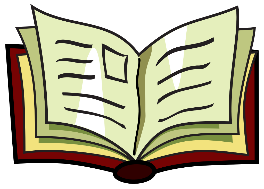 Hoe zorgen we ervoor dat we altijd tijdig betrokken worden bij Omgevingsvergunning bouwen waarbij ook een drank- en horecavergunning/wijziging drank- en horecavergunning verleend moet worden?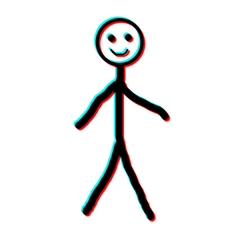 Medewerker omgevingsvergunning bouwen		Medewerker drank- en horecaCreëer zelf een coördinatieplicht in Squit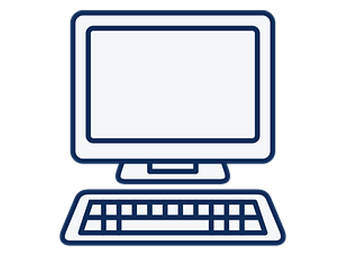 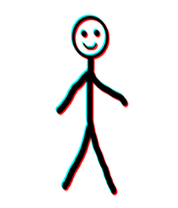 			Applicatiebeheerder squit